Тема недели «Весна» 1 половина дня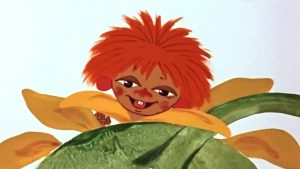 Задачи: закреплять представления о том, что результат счета не зависит от качественных признаков предмета (размера, цвета); упражнять в умении сравнивать предметы по величине (в пределах 5), раскладывать их в убывающей и возрастающей последовательности, обозначать результаты сравнения словами; совершенствовать умение ориентироваться в пространстве, обозначать пространственные направления относительно себя соответствующими словами: вперед, назад, направо, налево и т.д.Ход занятия:Антошка, пришел к тебе в гости. Здравствуй!Он хочет загадать тебе загадку:У сестричек по косичке.Есть зеленая косичка:Это первая сестричка.Пашет, сеет, поливает,Почкам глазки открывает.(Весна)Что происходит в природе весной? (появляются листочки на деревьях, цветы, бабочки, жучки и т.д.) Антошка, приготовил тебе интересные задания.Антошка, обращает внимание на цветы на подносах: «Чем похожи эти цветы? Чем они отличаются? Расположи их на карточках так, чтобы в верхнем ряду были цветы одного цвета, а в нижнем – другого цвета. Что нужно сделать, чтобы узнать, сколько цветов на верхней (нижней) полосках карточки? Что можно сказать о количестве красных и синих цветов?»Антошка устал, давай подвигаемся: “Подснежники просыпаются”   (садись на корточки и закрывай глазки).Вот подснежник проснулся, (Вставай и протирай глаза)Улыбнулся, потянулся. (Улыбайся и потягивайся)Раз – росой он умылся. (Умывайся)Два – изящно покружился. (Кружись)Три – нагнулся и присел. (Наклоняйся и приседай)И на солнце поглядел. (Поднимай голову вверх).Постарайся, разложить: жучков – в порядке убывания, (самый большой, по меньше, еще меньше, самый маленький, а бабочек– в порядке возрастания (самая маленькая, по больше, еще больше, самаябольшая). Расскажи, о величине насекомых? (можно заменить: кружочками, квадратиками)Поиграй с Антошкой в игру с солнечным зайчиком (зеркальце или фонарик).Антошка направляет лучик света в разных направлениях: вперед, назад, налево, направо, вверх, вниз. А ты, определяешь направление движения лучика и бежишь за «зайчиком» по сигналу.Раскрась бабочку (см. ниже)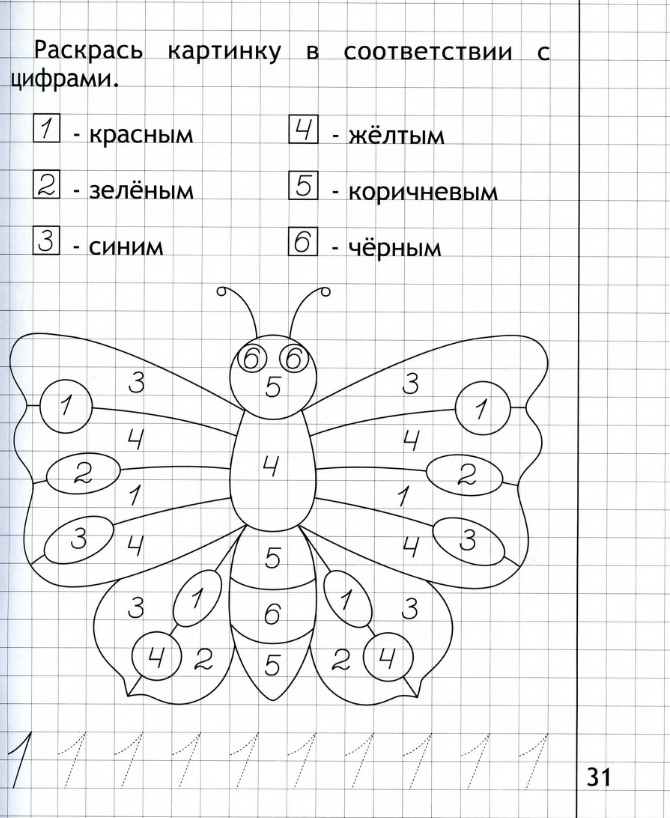   Молодец, ты справился со всеми заданиями, Антошке очень понравилось  с тобой играть.2 половина дняИгра «Кто кем был?»Цель: развитие мышления, расширение словаря, закрепление падежных окончаний.
Ход игры: педагог, бросая мяч кому-либо из детей, называет предмет или животное, а ребёнок, возвращая мяч, отвечает на вопрос, кем (чем) был раньше названный объект:
Цыплёнок – яйцом                                               Хлеб –мукой
Лошадь – жеребёнком                                        Шкаф -доской
Корова – телёнком                                               Велосипед – железом
Дуд – жёлудем                                                      Рубашка – тканью
Рыба – икринкой                                                  Ботинки – кожей
Яблоня – семечкой
Дом – кирпичём
Лягушка – головастиком                                  Сильный – слабым
Бабочка – гусеницей                                            Взрослый –ребёнкомИгра с пуговицами «Весенние цветы»- На картинке с цветами найдите место пуговицам. Вы должны подобрать пуговицы по цвету и величине. (если нет пуговиц можно вырезать кружки из цветной бумаги, или спросить у ребенка какой по цвету и размеру идет круг)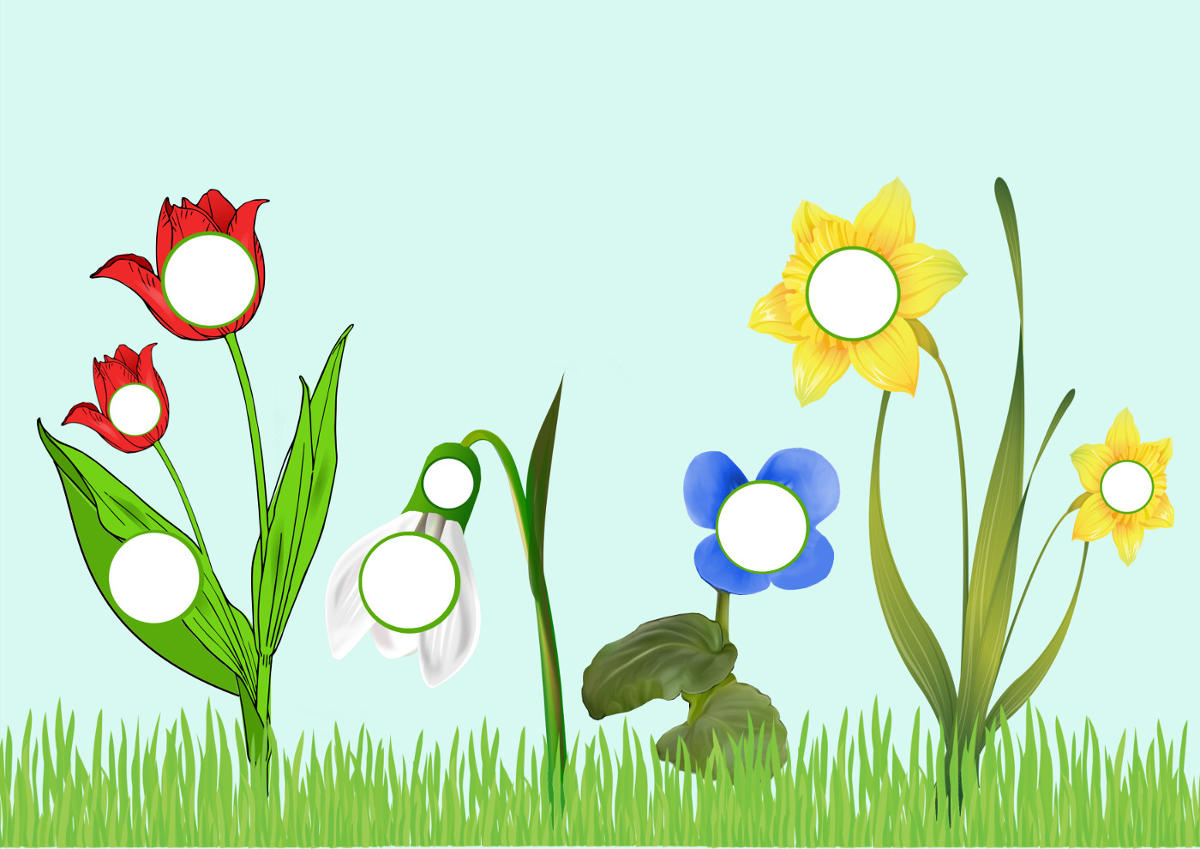 Физминутка  «Весна»   https://youtu.be/XpW5Ok038qQВидео «Труд весной»  https://youtu.be/8S-M9AmP-8kОбъясните ребенку  пословицы:Весной не поработаешь – зимой не поешь.Кто весной не пролежит - целый год сыт будет.